PrüfungsunterlagenMerke: Eine Ortsgruppe muss die Kassenbücher, die Bankkontoauszüge und weitere Unterlagen zehn Jahre lang aufbewahren. Geschäftsbriefe (Angebot, Bestellungen) müssen sechs Jahre aufbewahrt werden. Die Aufbewahrungsfrist beginnt zum Ende des Jahres, in welchem die jeweilige Unterlage zuletzt bearbeitet worden ist. Kassenprüfbericht [Jahr]  Stamm XYStraßePLZ und OrtAm _________________[TT.MM.JJJJ] haben __________________________ [Vor- und Nachnamen der Kassenprüfer*innen 1) und ______________________________ [Vor- und Nachnamen der Kassenprüfer*innen 2]im Beisein von ______________________________________________________                                     (Vor- und Nachnamen der Anwesenden, z. B. Kassierer, Vorstandsmitglieder) die Kasse und das Konto des Stammes ______________________________XY entsprechend ihrem Auftrag diese bis zur Stammesversammlung am ___________________TT.MM.JJJJ geprüft. Geprüft wurde die Kasse      lückenlos   stichprobenartig (eine der beiden Möglichkeiten ankreuzen, je nachdem wie tatsächlich geprüft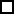      wurde) auf   rechnerische und/oder  sachliche Richtigkeit 1 (auch hier ist anzugeben, ob man nur auf rechnerische Richtigkeit oder auch     auf sachliche Richtigkeit geprüft hat). Dabei ist uns Folgendes aufgefallen: __________________________________________________________________________________________________________________________________________________________________________________________________________________________________________________________________________________________________________________________________________________________________________________________________________________________Und/oder:   Die Kassenführung war (ansonsten) einwandfrei. (Weitere) Mängel konnten nicht festgestellt     werden. Geprüft wurde ferner das Bankkonto (wurden die nachfolgend genannten Konten)      lückenlos   stichprobenartig (eine der beiden Möglichkeiten ankreuzen, je nachdem wie tatsächlich geprüft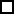      wurde) auf   rechnerische und/oder  sachliche Richtigkeit (auch hier ist anzugeben, ob man nur auf rechnerische Richtigkeit oder auch     auf sachliche Richtigkeit geprüft hat). Dabei ist uns Folgendes aufgefallen: __________________________________________________________________________________________________________________________________________________________________________________________________________________________________________________________________________________________________________________________________________________________________________________________________________________________Und/oder:   Die Kontoführung war (ansonsten) einwandfrei. (Weitere) Mängel konnten nicht festgestellt werden. Wir bitten vor dem Hintergrund unserer Prüfung um Entlastung des Stammesvorstandes in der Stammesversammlung am ______________. ________________________              ____________________________________________________               Ort, Datum                                                         Namen, Unterschriften der Kassenprüfer*innen 1 auch hier ist anzugeben, ob man nur auf rechnerische Richtigkeit oder auch auf sachliche Richtigkeit geprüft hat